Lampiran 1. Hasil Determinasi Tumbuhan 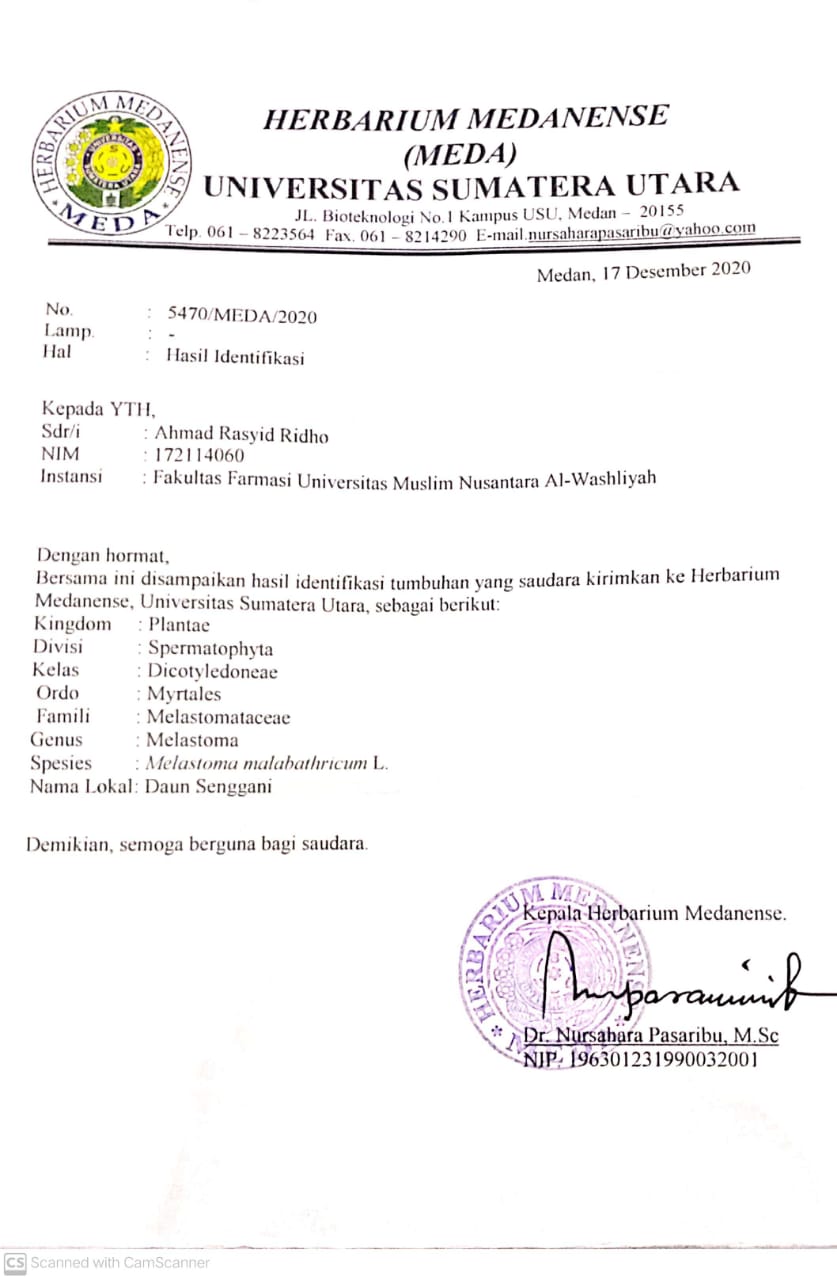 Lampiran 2. Bagan Alir Pembuatan SimplisiaLampiran 3. Bagan Alir Pembuatan Ekstrak Daun SengganiLampiran 4. Bagan Alir Skrining Fitokimia dan Karakterisasi SimplisiaLampiran 5. 	Bagan alir uji daya hambat ekstrak etanol daun senggani terhadap bakteri Propionibacterium acne dan Staphylococus epidermidisLampiran 6. Hasil uji skrining fitokimia simplisia dan ekstrak 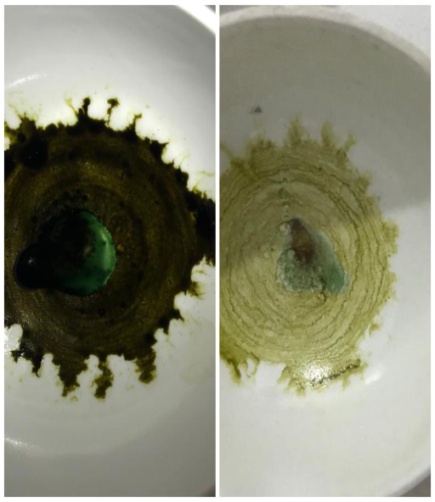 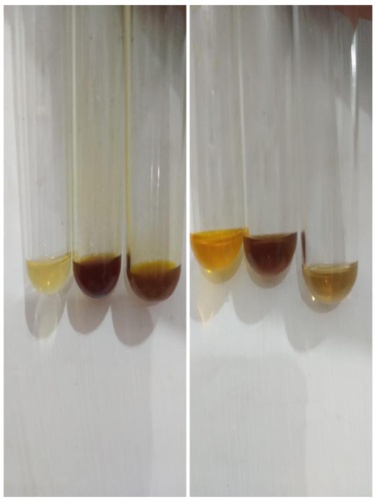 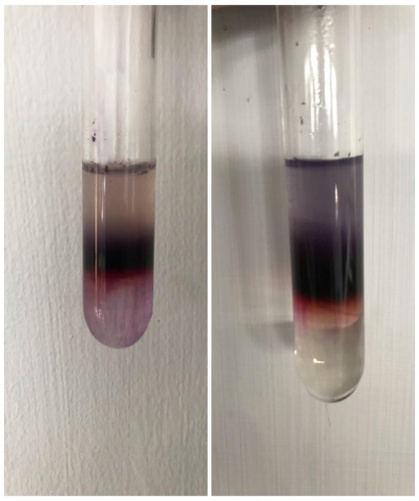 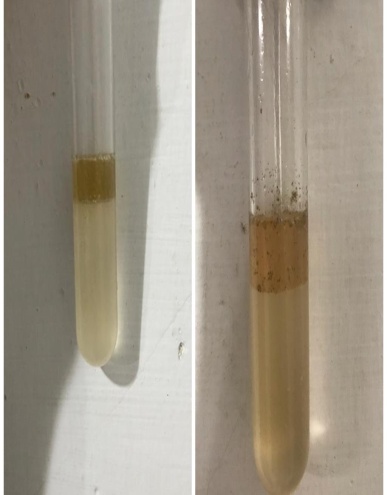 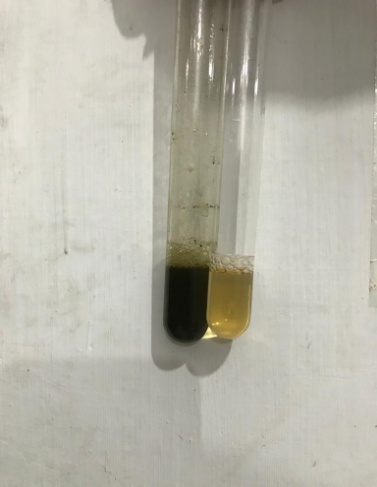 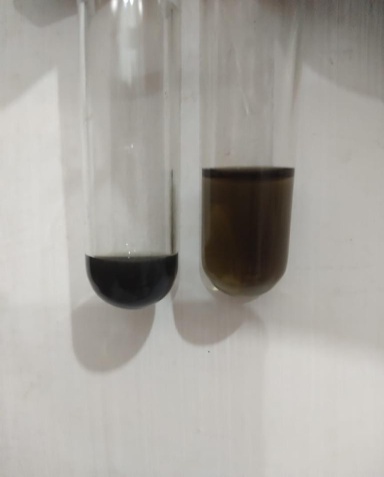 Lampiran 7. Daun Dan Serbuk Simplisia Daun Senggani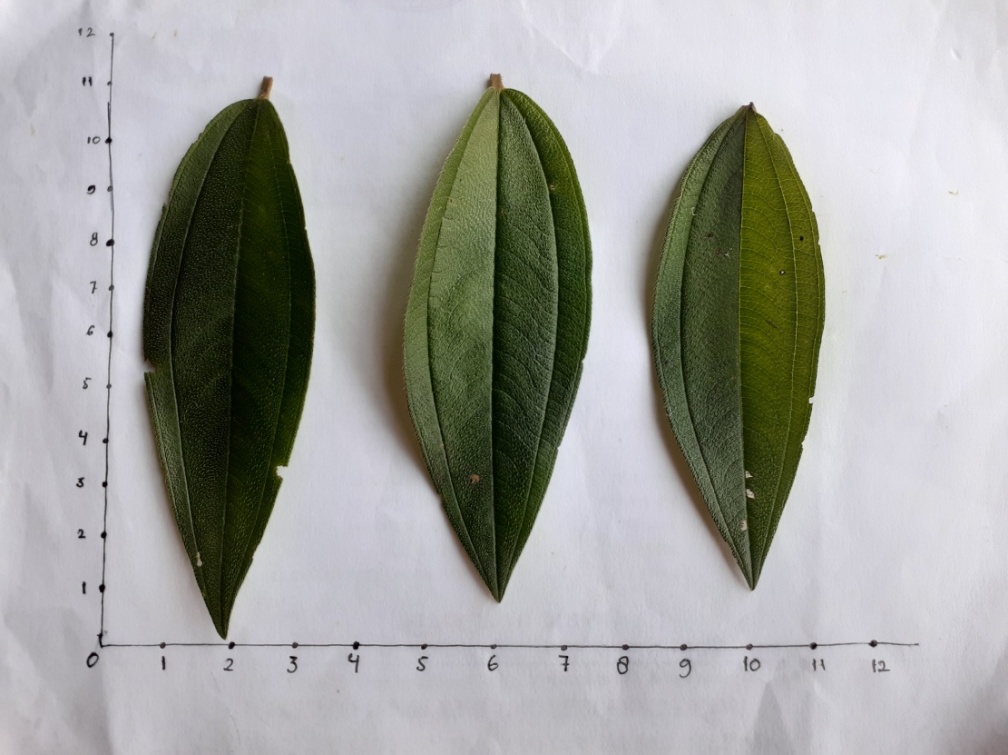 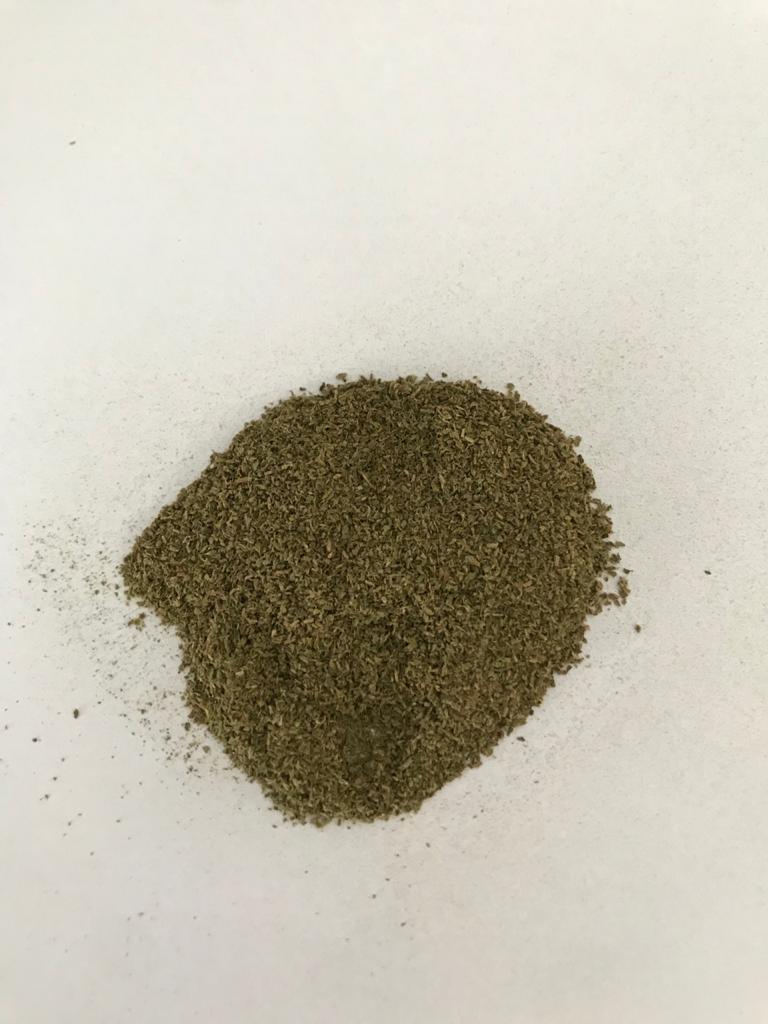 Lampiran 8. Mikrokopik Daun Senggani (Melastoma malabathricum L.)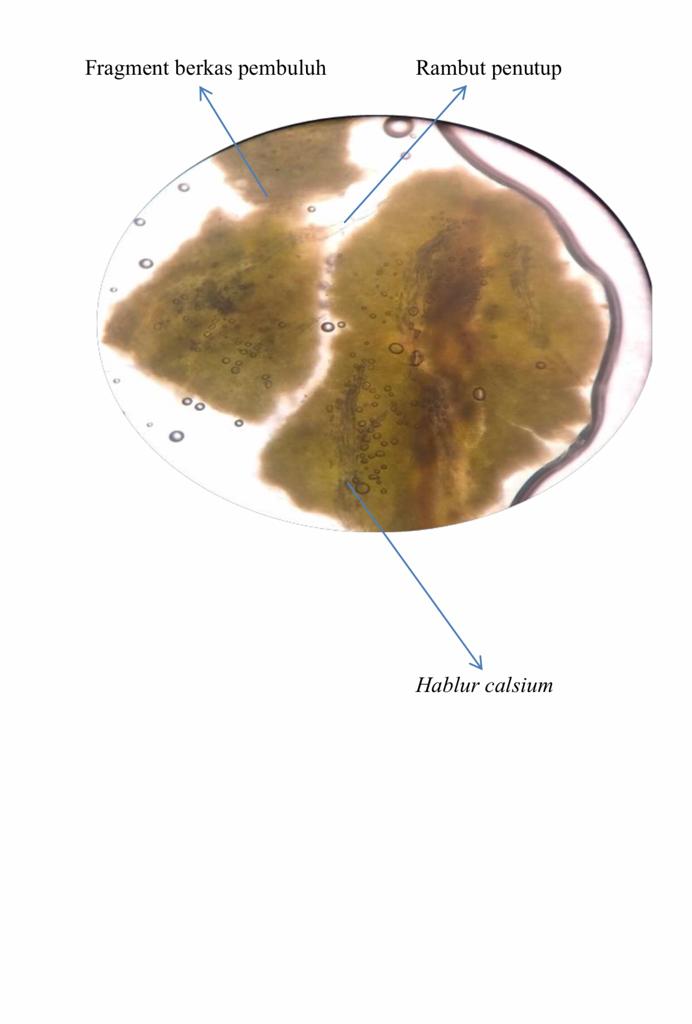 Lampiran 9. Alat Rotary Evaporator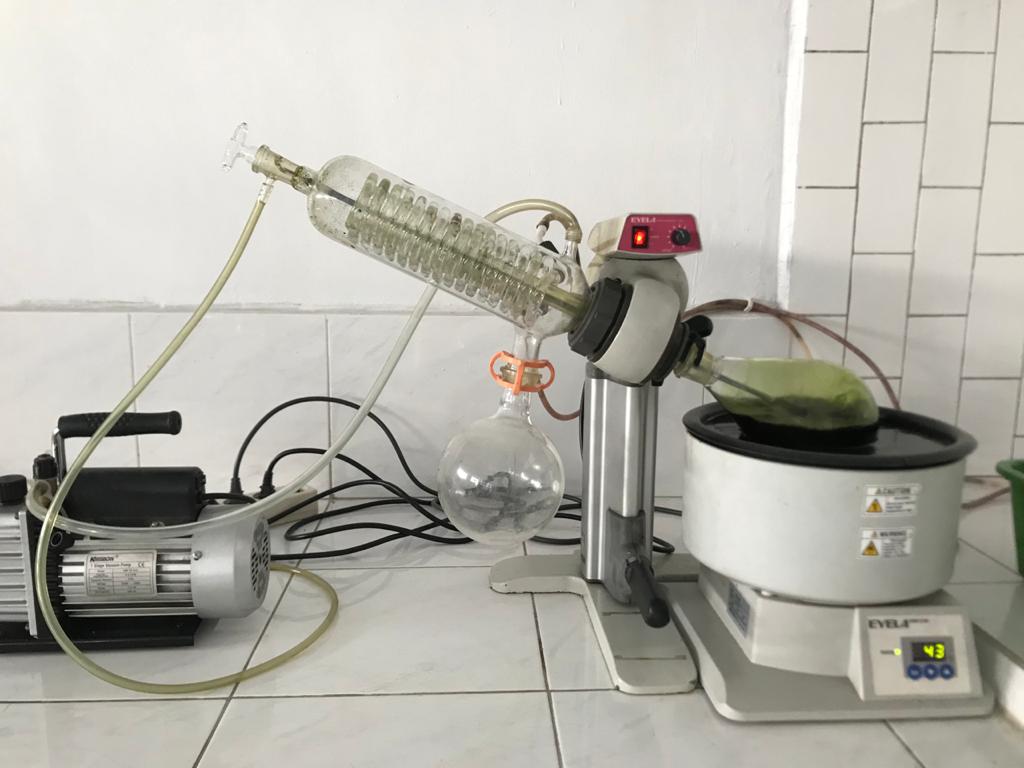 Alat Rotary EvaporatorLampiran 10. Ekstrak Etanol Daun Senggani 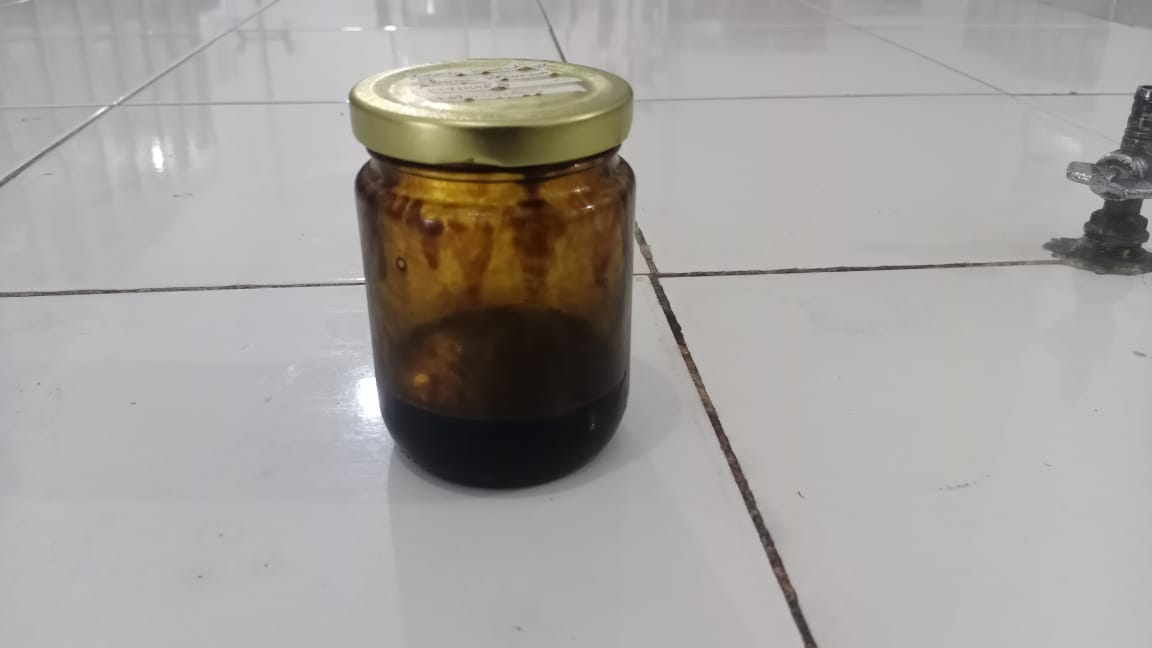 Lampiran 11.	Hasil Uji Aktivitas Antibakteri Terhadap Pertumbuhan Bakteri                                Propionibacterium acne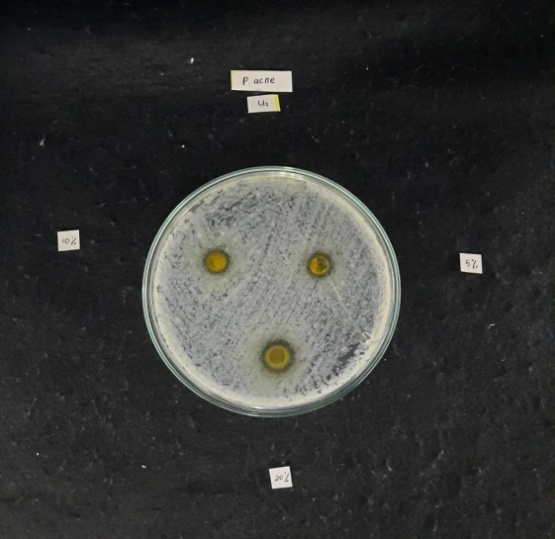 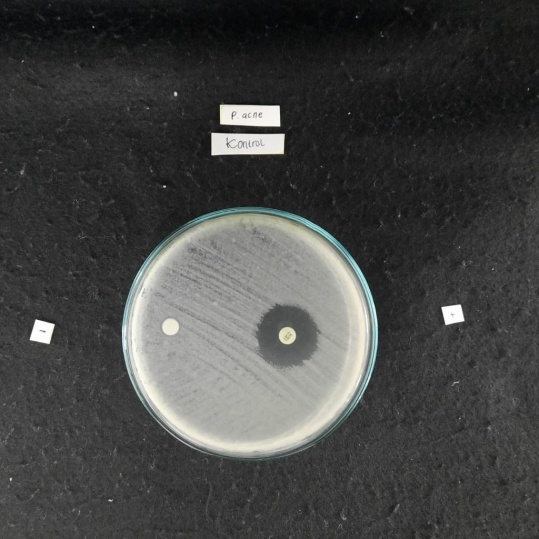 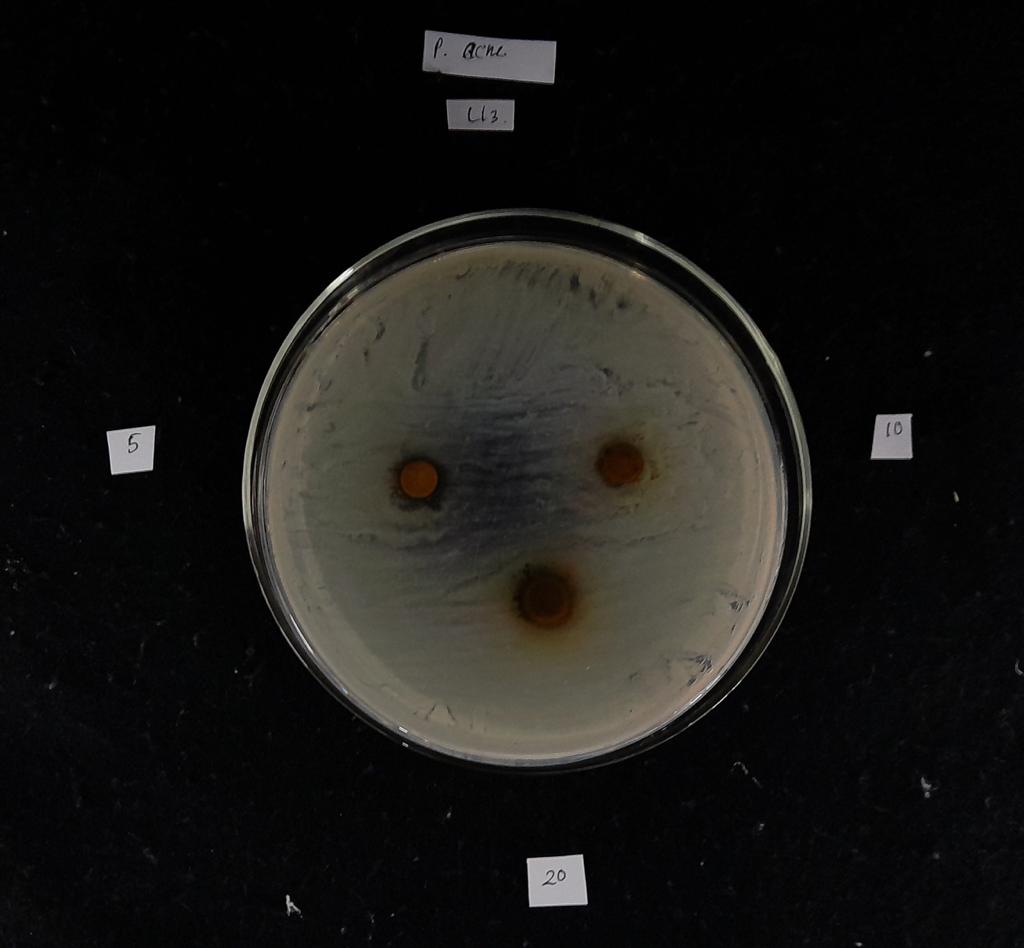 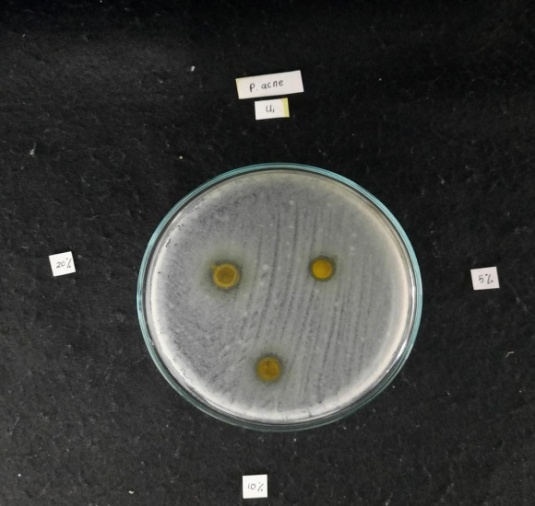 Lampiran 12.	Hasil Uji Aktivitas Antibakteri Terhadap Pertumbuhan Bakteri Staphylococcus epidermidis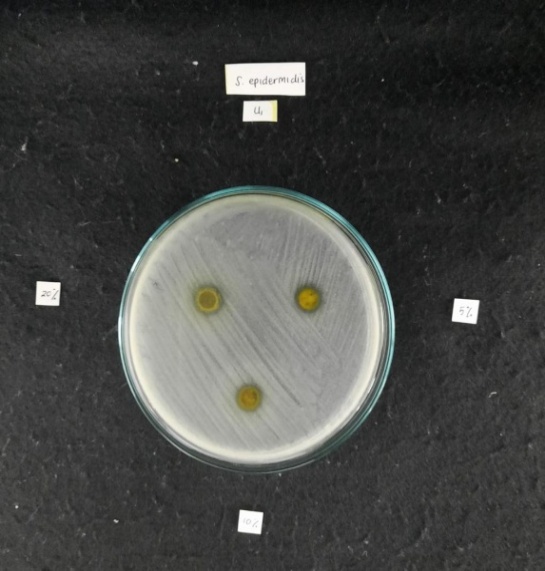 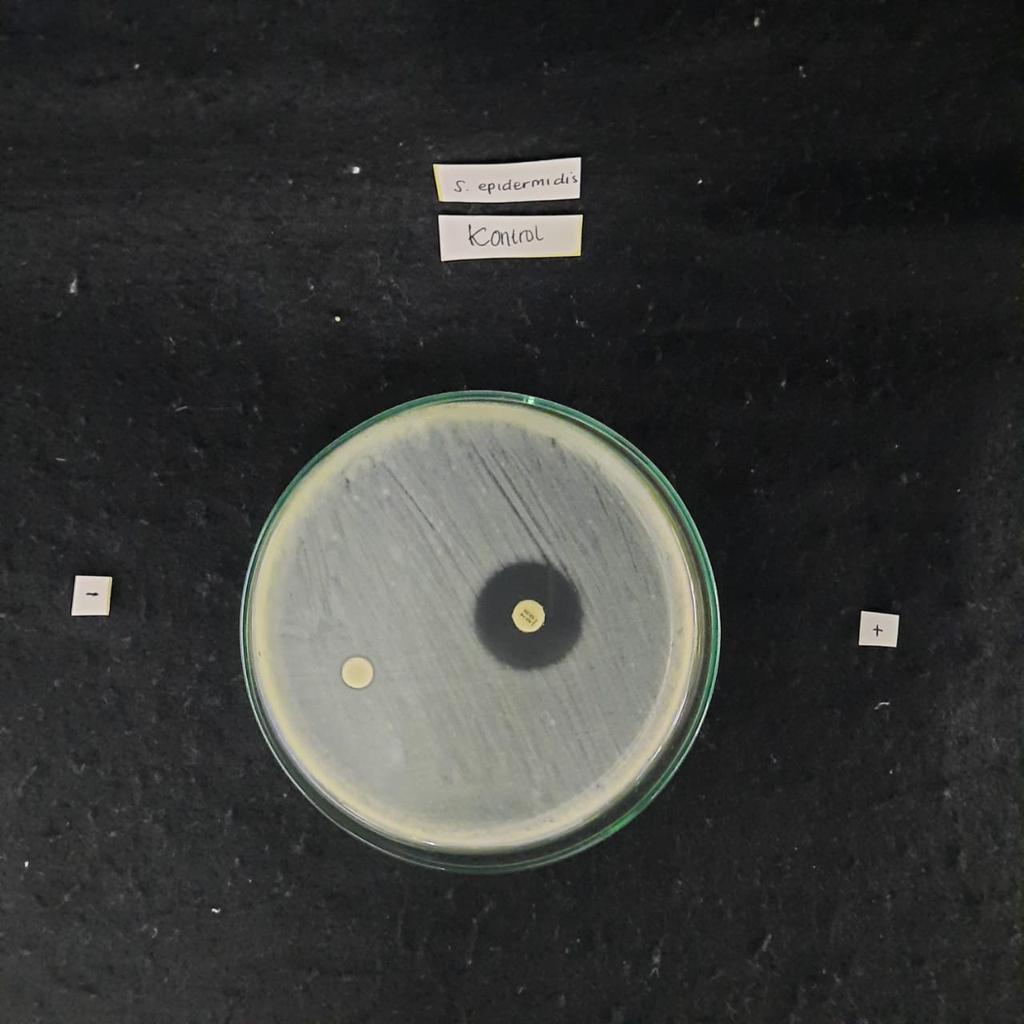 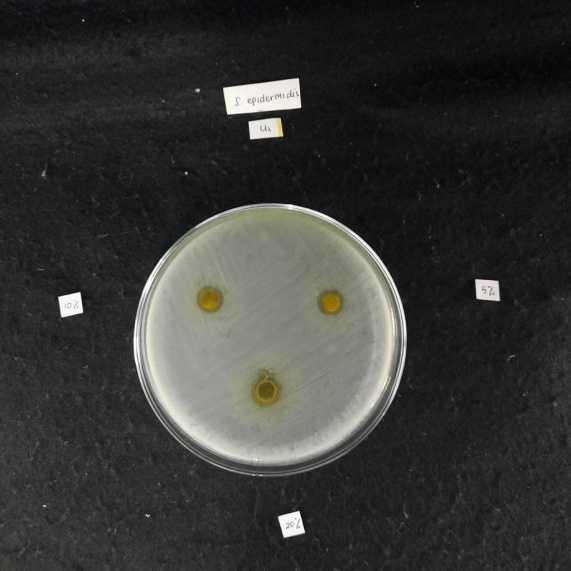 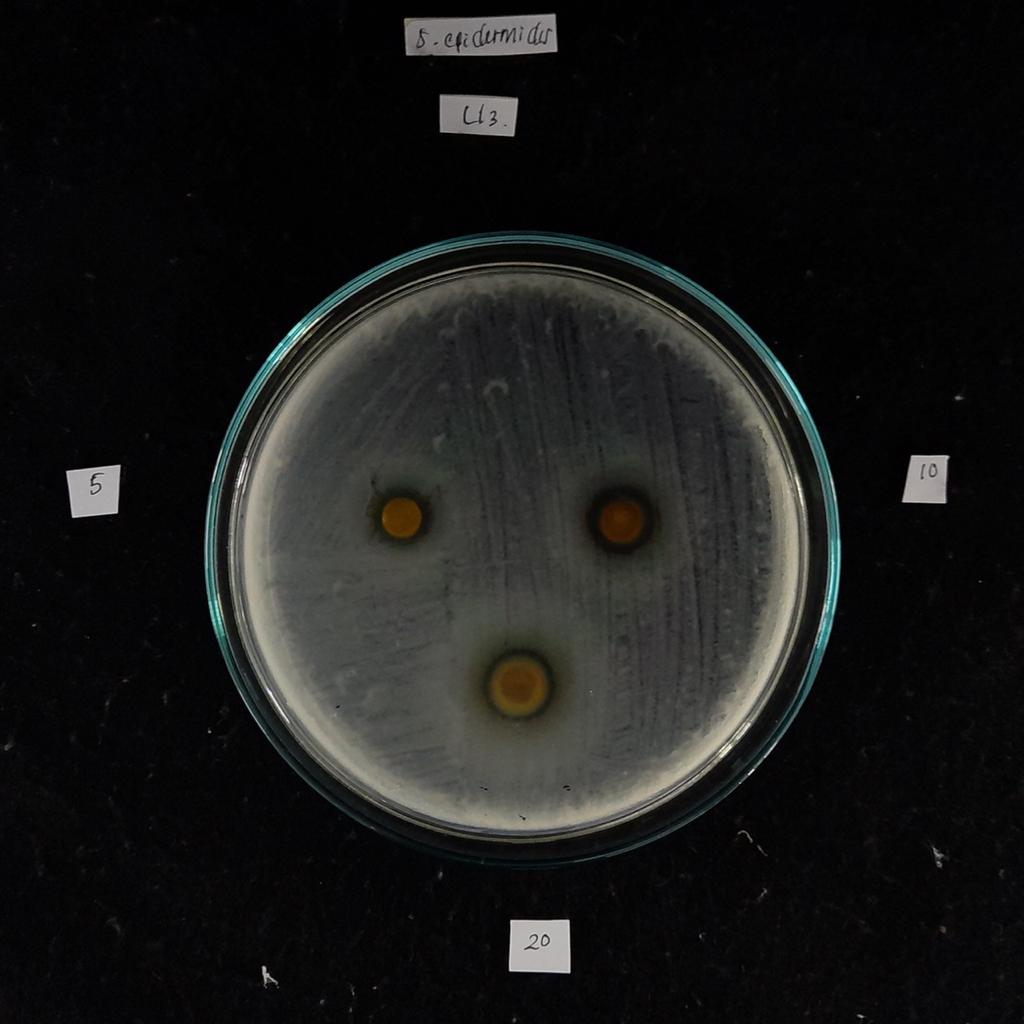 Lampiran 13. Data Karakterisasi Serbuk Simplisia Daun SengganiPerhitungan Hasil Penetapan Kadar Air (≤10%)Sampel IBerat sampel 	: 5 gVolume I	: 1,3 mlVolume II	: 1,6 mlKadar air	= x 100%		=  x 100% = 6%Sampel II Berat sampel 	: 5 gVolume I 	: 0,9 ml Volume II 	: 1,4 mlKadar air 	=  x 100%		=  x 100% = 10%Sampel IIIBerat sampel 	: 5 gVolume I	: 0,6 mlVolume II 	: 0,10 mlKadar air	=  x 100% 		=  x 100% = 8%Kadar air rata-rata 	=  = 8%Kadar air pada daun senggani memenuhi syarat yaitu 8%, tidak lebih dari 10%.Lampiran 13. (Lanjutan)Perhitungan kadar sari yang larut dalam air (≥ 7%)Sampel I Berat sampel 		: 5 gBerat cawan kosong 	: 67,9 gBerat cawan + sampel : 68,6 g				=  x 100%				=  x 100% = 70%Sampel IIBerat sampel 		: 5 gBerat cawan kosong 	: 65 gBerat cawan + sampel : 65,3 g				=  x 100%				=  x 100% = 30%Sampel IIIBerat sampel 		: 5 gBerat cawan kosong 	: 66,2 gBerat cawan + sampel : 66,4 g				=  x 100%				=  x 100% = 20%Kadar sari larut dalam air rata-rata =  = 40%Kadar sari larut dalam air pada daun senggani memenuhi syarat yaitu 40% tidak kurang dari 7%.Lampiran 13. (Lanjutan)Perhitungan kadar sari larut dalam etanol (≥3%)Sampel IBerat sampel 		: 5 gBerat cawan kosong	: 123,7 gBerat cawan + sampel : 123,35 g		= x 100%		=  x 100% = 8%Sampel IIBerat sampel 		: 5 gBerat cawan kosong 	: 125,62 gBerat cawan + sampel : 125,74 g		=  x 100%		=  x 100% = 12%Sampel IIIBerat sampel 		: 5 gBerat cawan kosong 	: 127,12 gBerat cawan + sampel : 127,15 g		=  x 100%		=  x 100% = 3%Kadar sari larut dalam etanol rata-rata =  = 7,6%Kadar sari larut dalam etanol pada daun senggani memenuhi syarat yaitu 7,6% tidak kurang dari 3%.Lampiran 13. (Lanjutan)Perhitungan kadar abu (≤15%)Sampel IBerat sampel                : 2 gBerat cawan kosong    : 122,63 gBerat cawan + sampel : 122,77 g				=  x 100%			=  x 100% = 7%Sampel II Berat sampel 		: 2 gBerat cawan kosong 	: 121,17 gBerat cawan + sampel : 121, 29 g			=  x 100%			=  x 100% = 6%Sampel IIIBerat sampel		: 2 gBerat cawan kosong	: 127,20 gBerat cawan + sampel : 127,36 g			=  x100%			=  x 100% = 8%Kadar abu total rata-rata =  = 7%Kadar abu total pada daun senggani memenuhi syarat yaitu 7% tidak lebih dari 15%.Lampiran 13. (Lanjutan)Perhitungan kadar abu tidak larut dalam asam (1%)Sampel IBerat sampel		: 2 gBerat cawan kosong	: 122,63 gBerat cawan + sampel : 122,77 g			=  x 100%			=  x 100% = 0,5%Sampel IIBerat sampel 		: 2 gBerat cawan kosong	: 121,17 gBerat cawan + sampel : 121,19 g			=  x 100% 			=  x 100% = 1%Sampel IIIBerat sampel 		: 2 gBerat cawan kosong	: 127,20 gBerat cawan + sampel : 127,21 g			=  x 100%			=  x 100% = 0,5%Kadar abu tidak larut dalam asam rata-rata =  = 0,6%Kadar abu tidak larut dalam asam pada daun senggani memenuhi syarat yaitu 0,6% tidak lebih dari 1%.Lampiran 13. (Lanjutan)Pembuatan Larutan Stok Ekstrak 20%Larutan 20% = 20 g/100 ml → 2 g/10 ml → 1 g/10 mlJadi pembuatan larutan stok 20% ekstrak etanol daun senggani dibuat dengan cara 1 g ekstrak dilarutkan dalam 5 ml DMSO.Pembuatan konsentrasi ekstrak 10% Diketahui :	Konsentrasi (C1) = 20%		Konsentrasi (C2) = 10%		Volume (V2)	    = 2 mlDitanya : 	Volume (V1)	    = …?Jawab : 	C1 .V1 = C2 . V2			20%. V1 = 10% . 2			V1 = 1 mlJadi untuk membuat konsentrasi ekstrak 10% , dipipet 1 ml larutan ekstrak 20 % ditambahkan larutan DMSO hingga volumenya 2 ml.Pembuatan ekstrak 5%Diketahui : Konsentrasi (C1) = 20%	       Konsentrasi (C2) = 5%	       Volume (V2)       = 2 mlDitanya    : Volume (V1)       = …?Jawab       : C1 . V1 = C2 . V2	       20% . V1 = 5% . 2 ml		      V1 = 0,5 mlJadi untuk membuat konsentrasi ekstrak 5%, dipipet 0,5 ml larutan ekstrak 20% ditambahkan larutan DMSO hingga volumenya 2 ml.Lampiran 14. Hasil Uji Statistika Aktivitas Antibakteri terhadap bakteri Propionibacterium acne dan Staphylococcus epidermidisLampiran 14. (Lanjutan)DescriptivesNMeanStd. DeviationNMeanStd. DeviationPropionibacteriumacnes5%38,80001,24900Propionibacteriumacnes10%39,26671,75024Propionibacteriumacnes20%310,70001,96977PropionibacteriumacnesKontrol (+)322,4000,00000PropionibacteriumacnesTotal1212,79175,97091Staphylococcusepidermidis5%38,76671,15036Staphylococcusepidermidis10%38,3667,97125Staphylococcusepidermidis20%38,6000,45826StaphylococcusepidermidisKontrol (+)321,9000,00000StaphylococcusepidermidisTotal1211,90836,06427Std. Error95% Confidence Interval for Mean95% Confidence Interval for MeanMinimumMaximumStd. ErrorLower BoundUpper BoundMinimumMaximum,721115,697311,90277,409,801,010504,918813,61457,5011,001,137255,806815,59328,5012,30,0000022,400022,400022,4022,401,723658,997916,58547,4022,40,664165,909011,62437,609,90,560755,953910,77947,309,20,264587,46169,73848,209,10,0000021,900021,900021,9021,901,750608,055315,76147,3021,90ANOVAANOVAANOVAANOVAANOVAANOVAANOVASum of SquaresdfMean SquareFSig.Propionibacterium acnesBetween Groups375,1623125,05458,826,000Propionibacterium acnesWithin Groups17,00782,126Propionibacterium acnesTotal392,16911Staphylococcus epidermidisBetween Groups399,5763133,192215,115,000Staphylococcus epidermidisWithin Groups4,9538,619Staphylococcus epidermidisTotal404,52911Propionibacterium acnesPropionibacterium acnesPropionibacterium acnesPropionibacterium acnesDuncanaDuncanaDuncanaDuncanaSampelNSubset for alpha = 0.05Subset for alpha = 0.05SampelN125%38,800010%39,266720%310,7000Kontrol (+)322,4000Sig.,1641,000Means for groups in homogeneous subsets are displayed.Means for groups in homogeneous subsets are displayed.Means for groups in homogeneous subsets are displayed.Means for groups in homogeneous subsets are displayed.a. Uses Harmonic Mean Sample Size = 3,000.a. Uses Harmonic Mean Sample Size = 3,000.a. Uses Harmonic Mean Sample Size = 3,000.a. Uses Harmonic Mean Sample Size = 3,000.Staphylococcus epidermidisStaphylococcus epidermidisStaphylococcus epidermidisStaphylococcus epidermidisDuncanaDuncanaDuncanaDuncanaSampelNSubset for alpha = 0.05Subset for alpha = 0.05SampelN1210%38,366720%38,60005%38,7667Kontrol (+)321,9000Sig.,5671,000Means for groups in homogeneous subsets are displayed.Means for groups in homogeneous subsets are displayed.Means for groups in homogeneous subsets are displayed.Means for groups in homogeneous subsets are displayed.a. Uses Harmonic Mean Sample Size = 3,000.a. Uses Harmonic Mean Sample Size = 3,000.a. Uses Harmonic Mean Sample Size = 3,000.a. Uses Harmonic Mean Sample Size = 3,000.